Utworzenie nawigacji między stronami

2. Utworzenie plików serwisu jako kopii pliku index.html








 3. Edycja plików w Notepad++




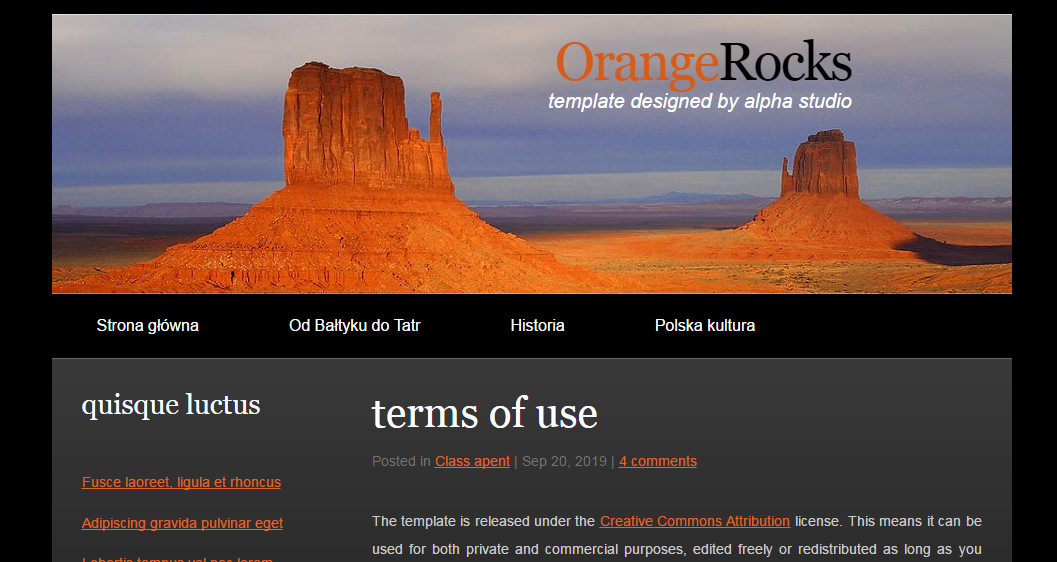 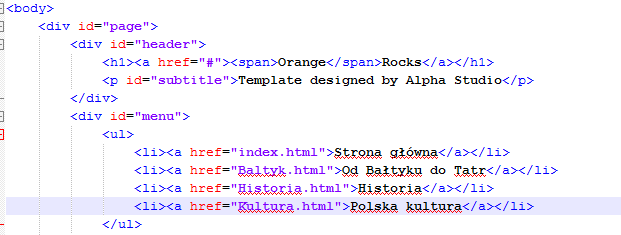 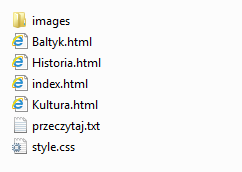 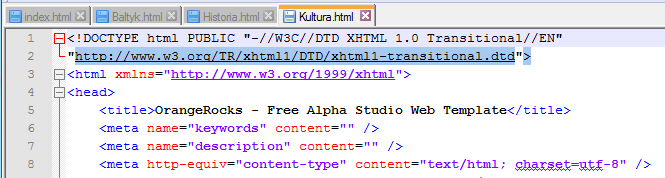 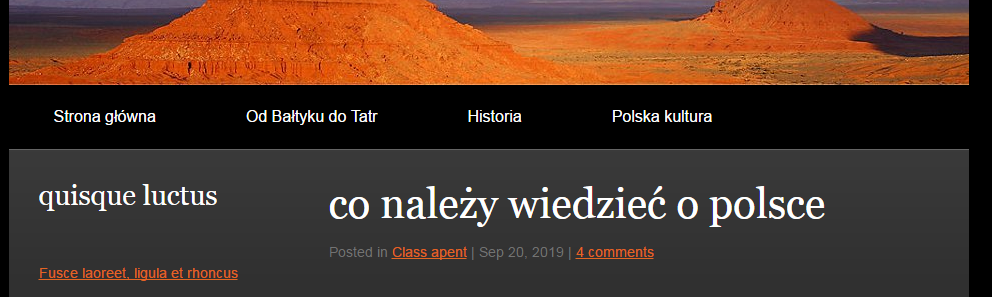 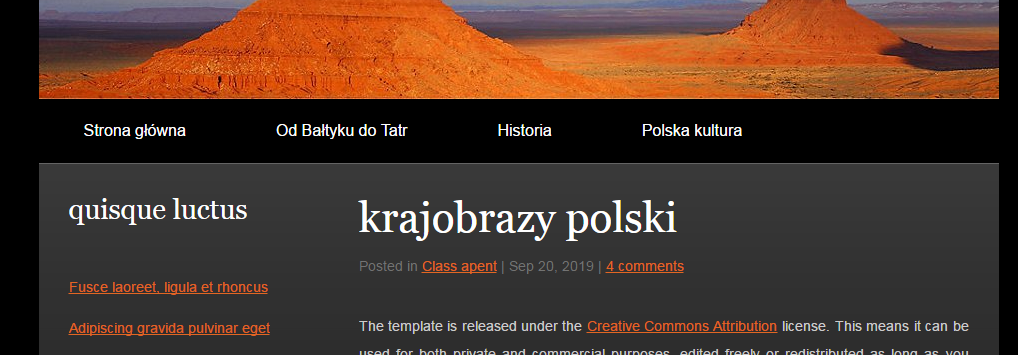 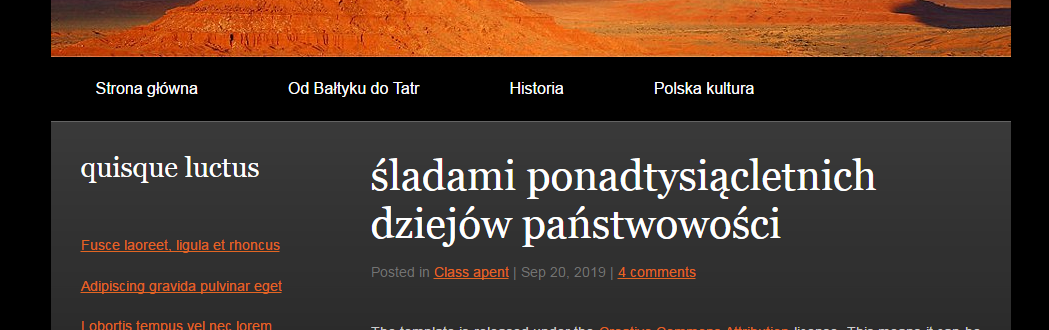 4.  Zasosowanie arkuszy stylów. Edycja pliku style.css 
Znajdujemy definicję stylu odpowiedzialną za to że w  danych fragmentach wszystko jest zamieniane na małe litery. Zmieniamy, aby tak nie było. Obserwujemy, że wystarczy w jednym miejscu (style.css) zmienić definicją stylu znacznika, aby zmiany zaszły we wszystkich plikach serwisu. 
Proszę odnaleźć i wkleić w miejsce kropek linię kodu HTML, odpowiedzialną za „podłączenie” pliku  style.css do danego pliku html ………………………………………..